РОССИЙСКАЯ ФЕДЕРАЦИЯАДМИНИСТРАЦИЯ СЕЛЬСКОГО ПОСЕЛЕНИЯ«КОВЫЛИНСКОЕ» МУНИЦИПАЛЬНОГО РАЙОНА«ГОРОД КРАСНОКАМЕНСК И КРАСНОКАМЕНСКИЙ РАЙОН»ЗАБАЙКАЛЬСКОГО КРАЯПОСТАНОВЛЕНИЕ«24» июня 2020 года						                               № 26с. КовылиО внесении изменений и дополнений в Постановление № 15 от 04.03.2016 г.Об утверждении административного регламента по предоставлению муниципальной услуги «Предоставление земельных участков, находящихся в муниципальной собственности, в аренду без проведения торгов»В соответствии с Федеральным законом от 27 июля 2010 года № 210-ФЗ «Об организации предоставления государственных и муниципальных услуг», статьями 39.2, 39.6, 39.14, 39.17 Земельного кодекса Российской Федерации, статьей 3.3 Федерального закона от 25 октября 2001 года № 137-ФЗ «О введении в действие Земельного кодекса Российской Федерации», постановлением администрации постановлением администрации сельского поселения «Ковылинское» от 04.02.2012 года № 14 «О разработке и утверждении административных регламентов исполнения муниципальных функций и административных регламентов предоставления муниципальных услуг», руководствуясь Уставом сельского поселения «Ковылинское», администрация сельского поселения «Ковылинское», учитывая протест межрайонной прокуратуры:ПОСТАНОВЛЯЕТ:1. п. 2.6.2 регламента изложить в следующей редакции:«2.6.2. Заявитель предоставляет следующие документы:1) заявление (приложение1)2) документ удостоверяющий личность (для физического лица);3) документы, подтверждающие право заявителя на приобретение земельного участка без торгов и предусмотренные перечнем, установленным приказом Минэкономразвития от 12.01.2015 г. «Об утверждении перечня документов, подтверждающих право заявителя на приобретение земельного участка без проведения торгов».4) документ, подтверждающий полномочия представителя заявителя, в случае если с заявлением обращается представитель заявителя;5) заверенный перевод на русский язык документов о государственной регистрации юридического лица в соответствии с законодательством иностранного государства в случае, если заявителем является иностранное юридическое лицо.6) подготовленный садоводческим или огородническим некоммерческим товариществом реестр членов такого товарищества, в случае если подано заявление о предоставлении земельного участка такому товариществу;     Предоставление указанных документов не требуется в случае, если указанные документы направлялись в уполномоченный орган с заявлением о предварительном согласовании предоставления земельного участка, по итогам рассмотрения которого принято решение о предварительном согласовании предоставления земельного участка»2. п. 2.6.3 регламента изложить в следующей редакции:«После поступления заявления специалистом администрации самостоятельно запрашиваются в рамках межведомственного информационного  взаимодействия документы, указанные в Приказе Минэкономразвития России от 12.01.2015 г. № 1 «Об утверждении перечня документов, подтверждающих право заявителя на приобретение земельного участка без проведения торгов» в зависимости от оснований   предоставления  земельного участка без проведения торгов»3. . п. 2.7 регламента изложить в следующей редакции:«заявление о предоставлении участка подается или направляется в уполномоченный орган гражданином или юридическим лицом, по их выбору лично или посредством почтовой связи на бумажном носителе, либо в форме электронных документов посредством информационно-телекоммуникационной сети «интернет», в соответствии с Приказом Минэкономразвития от 14.01.2015 г. № 7 «Об утверждении порядка и способов подачи заявлений об утверждении схемы расположения земельного участка или земельных участков на кадастровом плане территории, заявление о проведении аукциона по продаже земельного участка, находящегося в государственной или муниципальной собственности, или аукциона на право заключения аренды земельного участка, находящегося в государственной или муниципальной собственности, заявления о предварительном согласовании предоставления земельного участка, находящегося в государственной или муниципальной собственности, заявления о предоставлении земельного участка, находящегося в государственной или муниципальной собственности и земельных участков, находящихся в частной собственности, в форме электронных документов с использованием информационно-телекоммуникационной сети «интернет», а также требований к их формату»4. Приложение № 1 читать в новой редакции(приложение)2. Постановление вступает в силу после его официального обнародования. 3.Настоящее постановление обнародовать на информационном стенде Администрации сельского поселения и в информационной сети «Интернет»: www.kovylino.ru.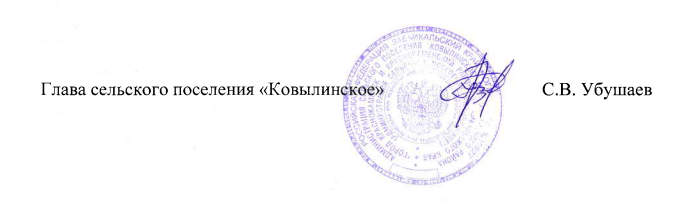 Приложение № 1 к Постановлению № 26 от 24.06.2020 г.Руководителю Администрации ____________от ______________________________________________________________________________________________________________________________________________________(для юридических лиц - полное наименование, ОГРН, ИНН; для индивидуальных предпринимателей - фамилия, имя, отчество, ИНН; для физических лиц - фамилия, имя, отчество)Реквизиты документа удостоверяющего, личность заявителя (для гражданина):________________________________________________________________________________Место жительства (нахождения) заявителя:____________________________________________________________________________Контактные телефоны: ________________________________________________________Адрес электронной почты:_______________Заявление о предоставлении в аренду земельного участка без проведения торговПрошу(сим) предоставить в аренду земельный участок с кадастровым номером _______________________________, местоположение: _________________________________________, площадью: ____________(кв.м), для цели __________________________________________________________________, сроком _____________.Основания предоставления земельного участка без проведения торгов п2 ст. 39.3,  пункта 2 стать 39.6 , ст. 39.5, п. 2 ст. 39.10 Земельного кодекса РФ                                                                         нужное выбратьРеквизиты решения об утверждении документа территориального планирования и (или) проекта планировки территории в случае, если земельный участок предоставляется для размещения объектов, предусмотренных этим документом и (или) этим проектом _______________________________________________________________________________________________________.Реквизиты решения о предварительном согласовании предоставления земельного участка в случае, если испрашиваемый земельный участок образовывался или его границы уточнялись на основании данного решения______________________________________________________________________________________________________________________________.Реквизиты решения об изъятии земельного участка для государственных или муниципальных нужд в случае если земельный участок  предоставляется взамен земельного участка, изымаемого для для государственных или муниципальных нужд ___________________________________________________________________________________________________________________________________________________________________________________В соответствии с Федеральным законом от 27 июля 2006 года № 152-ФЗ «О персональных данных» даю(ем) согласие на обработку предоставленных мной (нами) персональных данных.Почтовый адрес и (или) адрес эл. почты для связи с заявителем.__________________________________________________________________________________________________________________________________ Приложение:_______________________________________________________________________________________________________________________________________________________________________________________________________________________________________________________________________ (указываются документы, прилагаемые к заявлению)_____________ /___________________________/(подпись) (расшифровка подписи)_________________________________________(законный представитель или лицо по доверенности) «____»____________20___ г.